Revised 06/2018 (G)(LVP)(LCP)IntroductionDane County invites and will accept bids for item(s) outlined within this bid. The County as represented by Purchasing Division, intends to use the results of this process to purchase goods or services here within.Clarification/Questions:Any questions concerning this bid must be submitted in writing by mail, fax or email at least five working days prior to the bid deadline. Requests submitted after that time will not be considered. All inquiries must be directed to the Purchasing Agent indicated on the cover page.Addendums:In the event that it becomes necessary to provide additional clarifying data or information, or to revise any part of this bid, addenda and/or supplements will be posted on the Purchasing Division web site at www.danepurchasing.com. Bidders are responsible to regularly monitor the web site for any such postings. It is recommended to check the website for addenda prior to submitting a proposal. Bidders must acknowledge the receipt/review of any addenda on the Vendor Information page.The Purchasing Division has the sole authority for modifications to specifications and/or this bid document.Vendor Registration Program:All bidders are strongly encouraged to be a registered vendor with Dane County. Registering allows vendors an opportunity to receive notifications for bids issued by the County and provides the County with up-to-date company contact information. Provide your Dane County Vendor # in the Vendor Information section of the bid submission packet.For Non-Registered Vendors:Complete vendor registration by visiting www.danepurchasing.com. On the top menu bar, click Vendor Registration and then click Create Vendor Account. You will receive an email confirmation once your account is created and again when your vendor registration is complete. Retain your user name/email address and password for ease of re-registration in future years. Within 2-4 days of completing the registration, a vendor number will be assigned and emailed to you.For Registered Vendors:Check to make sure your vendor information including commodity codes is up-to-date by signing into your account at www.danepurchasing.com. On the top menu bar, click Vendor Registration and then click Vendor Log In.Local Purchasing Preference:Under Dane County Ordinance 25.08(11)(c-e), a Locally Based and Owned Vendor, Locally Operated Vendor, or Non-Locally Operated Vendor may be invited to match the low bid if the low bid is offered by a vendor that is not identified as a Locally Based and Owned Vendor, Locally Operated Vendor, or Non-Locally Operated Vendor according to Dane County Ordinance requirements.	Locally Based and Owned Vendor CriteriaYour business or corporate headquarters is physically located in Dane County and;Your business owners or shareholders totaling more than 50% of ownership live in Dane County and;Your business is registered and authorized to do business in the State of Wisconsin.	Locally Operated Vendor CriteriaYour business is registered and authorized to do business in the State of Wisconsin and;Your business has an established place of business within Dane County.A post office box address does not qualify a vendor as a Locally Operated Vendor.	Non-Locally Operated Vendor CriteriaYour business is registered and authorized to do business in the State of Wisconsin and;Your business has an established place of business in one of the following Wisconsin Counties: Columbia, Dodge, Green, Iowa, Jefferson, Rock, or Sauk.A post office box address does not qualify a vendor as a Non-Locally Operated Vendor.Local Purchasing Preference Order of Events:Locally Based and Owned Vendors:When bids are reviewed, the County will determine if a Locally Based and Owned Vendor responding to the bid is the low bidder. If a Locally Based and Owned Vendor is the low bidder, they will be awarded the bid. If a Locally Based and Owned Vendor is not the low bidder but is within 15% of the low bid, the County will contact the Locally Based and Owned Vendor and provide that vendor the option of matching the low bid price.If no Locally Based and Owned Vendors are among the responding bidders, or the Locally Based and Owned Vendor declines to match the low bid, then the County will determine if a Locally Operated Vendor has responded to the bid.Locally Operated Vendors:If a Locally Operated Vendor is within 10% of the low bid, the County will contact the Locally Operated Vendor and provide that vendor the option of matching the low bid price.If no Locally Operated Vendors are among the responding bidders, or the Locally Operated Vendor declines to match the low bid, then the County will determine if a Non-Locally Operated Vendor has responded to the bid.Non-Locally Operated Vendors:If a Non-Locally Operated Vendor is within 5% of the low bid, the County will contact the Non-Locally Operated Vendor and provide that vendor the option of matching the low bid price.If no Non-Locally Operated Vendors are among the responding bidders, or the Non-Locally Operated Vendor declines to match the low bid, then the County will award the bid to the low bidder without regard to the location of the vendor.Local Content Preference:Under Dane County Ordinance 25.08(4)(f-j), bidders offering goods made in Dane County, its surrounding counties, or the State of Wisconsin receive a price preference on sealed bid solicitations.  Bids are first evaluated to determine if any bidders are offering products that qualify as Dane County-Made Goods, Regionally-Made Goods, or Wisconsin-Made Goods.  Dane County Made CriteriaAn article that is manufactured, mined, produced or grown in Dane County and;Over 50% of the total cost of its components are made in Dane County.“Component”, as referenced above, means an article, materials, or supply incorporated directly into a finished product.Regionally Made CriteriaAn article that is manufactured, mined, produced or grown in one of the following counties: Dane, Columbia, Dodge, Green, Iowa, Jefferson, Rock, or Sauk and;Over 50% of the total cost of its components are made in one of the following counties: Dane, Columbia, Dodge, Green, Iowa, Jefferson, Rock, or Sauk.“Component”, as referenced above, means an article, materials, or supply incorporated directly into a finished product.Wisconsin Made CriteriaAn article that is manufactured, mined, produced or grown in the State of Wisconsin and;Over 50% of the total cost of its components are made in the State of Wisconsin.“Component”, as referenced above, means an article, materials, or supply incorporated directly into a finished product.A bidder offering Dane County-Made Goods will be considered the successful bidder if their price is up to 15% higher than the low bid for goods that are not Dane County-Made Goods. If no vendors meet this criteria, then the County will determine if any bidder is offering Regionally-Made Goods. If so, then such a bidder will be considered successful if their price is up to 12.5% higher than the low bid for goods that are not Regionally-Made Goods. If no vendors meet this criteria, then the County will determine if any bidder is offering Wisconsin-Made Goods. If so, the such bidder will be considered successful if their price is up to 10% higher than the low bid for goods that are not Wisconsin-Made Goods. If no vendors are offering Dane County-Made, Regionally-Made, or Wisconsin-Made Goods, then the County will evaluate the low bid without regard to the content of the goods.Pricing:The price quoted shall include all labor, materials, equipment, shipping, and other costs. All prices and conditions outlined in the bid shall remain fixed.  Bid Submission and Acceptance:Bids must be received by the Dane County Purchasing Division by the specified date and time stated on the cover page. All proposals must be time-stamped in by a Dane County Purchasing or Administration staff member. Bids not so stamped will not be accepted.Unsigned, late, faxed, or electronically mailed bids will be rejected.Vendors must submit an original and the required number of copies of all bid materials required for acceptance as instructed on the cover page of the bid.Multiple bids from a vendor will be permissible, however, each proposal must conform fully to the requirements for bid submission. Each such bid must be separately submitted and labeled as Bid# 1, Bid# 2, etc. Dane County reserves the right to accept any part of this bid deemed to be in the best interestof the County.  The County also retains the right to accept or reject any or all bids.  Cooperative PurchasingParticipating in cooperative purchasing gives vendors opportunities for additional sales without additional bidding. Municipalities and state agencies use cooperative purchasing to expedite purchases. A “municipality” is defined as any county, city, village, town , school district, board of school directors, sewer district, drainage district, vocational, technical and adult education district, or any other public body having authority to award public contracts (s. 16.70(8), Wis. Stats.). Federally recognized Indian tribes and bands in this state may participate in cooperative purchasing with the state or any municipality under ss. 66.0301(1) and (20, Wis. Stats.On the Vendor Information page, you will have the opportunity to participate in allowing municipalities and state agencies to piggyback this bid. Participation is not mandatory. A vendor’s decision on participating in this service has no effect on awarding the bid.Dane County is not a party to these purchases or any dispute arising from these purchases and is not liable for delivery or payment of any of these purchases.Award:The County will award the bid to the responsive and responsible bidder whose bid is most advantageous to the County. In determining the most advantageous bid, the County will consider criteria such as, but not limited to, cost, bidder’s past performance and/or service reputation, and service capability, quality of the bidder’s staff or services, customer satisfaction, references, the extent to which the bidder’s staff or services meet the County’s needs, bidder’s past relationship with the County, total long term cost to the County, fleet continuity and any other relevant criteria listed in this solicitation.Written notice of award to a vendor in the form of a purchase order or other document, mailed or delivered to the address shown on the bid will be considered sufficient notice of acceptance of bid.This contract and any part thereof shall not be subcontracted or assigned to another Contractorwithout prior written permission of the County. The Contractor shall be directly responsible for any subcontractor's performance and work quality when used by the Contractor to carry out the scope of the job. Subcontractors must abide by all terms and conditions under this Contract.Payment Terms and Invoicing:Unless otherwise agreed, Dane County will pay properly submitted vendor invoices within thirty (30) days of receipt of goods or services. Payment will not be made until goods or services are delivered, installed (if required), and accepted as specified. Invoices presented for payment shall be submitted to the bill to address and/or County Representative listed on the Dane County purchase order. The Dane County purchase order number must be noted on the submitted invoice.Other incidental or standard industry charges not identified herein, are not allowed under this contract. Miscellaneous service charges used to help the Contractor pay various fluctuating current and future costs are not allowed. These charges include, but are not limited to, costs directly or indirectly related to the environment, energy issues, fuel charges, service and delivery of goods and services.Permits and Licenses:The Contractor selected under this bid shall be required to obtain the necessary permits and licenses prior to performing any work under this contract. The Contractor will be required to demonstrate valid possession of appropriate required licenses and will keep them in effect for the term of this contract. Contractor must be financially responsible for obtaining all required permits and licenses to comply with pertinent regulations, municipal, county, State of Wisconsin and Federal laws, and shall assume liability for all applicable taxes.Satisfactory Work:Any work found to be in any way defective or unsatisfactory shall be corrected by the Contractor at its own expense at the order of the County. The County also reserves the right to contract out services not satisfactorily completed and to purchase substitute services elsewhere. The County reserves the right to charge the vendor with any or all costs incurred or retain/deduct the amount of such costs incurred from any monies due or which may become due under this contract. Government Standards:All materials, equipment, and supplies provided to the County must fully comply with all safety requirements as set forth by the Wisconsin Department of Commerce and all applicable OSHA Standards. Bidders shall comply with all local, state and federal regulations, directives and laws.Warranty:The length, time, and conditions of warranty must be attached to or stated in the bid document.  The seller and/or manufacturer warrants that the goods sold hereunder will be merchantable quality, will conform to applicable specifications, and will be free from defects in material and workmanship and will be fit for the particular purpose intended.Warranty does not commence until after the complete unit has been accepted and placed into service by the user agency. Bidder shall indicate the name and the geographical location of the nearest authorized dealer to perform subsequent warranty service. This information shall be stated in the pricing section of bid or otherwise specified.  Dane County Sustainability Principles:On October 18, 2012, the Dane County Board of Supervisors adopted Resolution 103, 2012-2013 establishing the following sustainability principles for the county:Reduce and eventually eliminate Dane County government’s contribution to fossil fuel dependence and to wasteful use of scarce metals and minerals;Reduce and eventually eliminate Dane County government’s contribution to dependence upon persistent chemicals and wasteful use of synthetic substances;Reduce and eventually eliminate Dane County government’s contribution to encroachment upon nature and harm to life-sustaining ecosystems (e.g., land, water, wildlife, forest, soil, ecosystems); andReduce and eventually eliminate Dane County government’s contribution to conditions that undermine people’s ability to meet their basic human needs.Fair Labor Practices:Dane County Ord. 25.09 (1) is as follows:(28) BIDDER RESPONSIBILITY. (a) Any bid, application or proposal for any contract with the county, including public works contracts regulated under chapter 40, shall include a certification indicating whether the bidder has been found by the National Labor Relations Board (NLRB) or the Wisconsin Employment Relations Committee (WERC) to have violated any statute or regulation regarding labor standards or relations within the last seven years. The purchasing manager shall investigate any such finding and make a recommendation to the committee, which shall determine whether the conduct resulting in the finding affects the bidder’s responsibility to perform the contract.If you indicate that you have been found by the NLRB or WERC to have such a violation on the Vendor Information page, you must include a copy of any relevant information regarding such violation with your proposal, bid or application. Additional information about the NLRB and WERC can be found using the following links:www.nlrb.gov and http://werc.wi.gov.  Dane County as represented by the Purchasing Division will accept bids for the purchase of specified item(s) as described within this document. The specifications detailed herein are intended to reflect the minimum requirements for new aquatic plant harvesting equipment.SPECIFICATION COMPLIANCE: Bidder shall complete every space in the area provided with either a check mark to indicate the item being bid is exactly as specified (Yes), or deviates from bid specification (No).  Any deviation from the minimum specifications stated herein must be identified in detail in the Specifications Deviations section of the bid and must include a description of how the proposed item(s) differ from the bid requirements, along with detailed justification for such deviation.  Bidder shall include photos and schematics as necessary, for complete clarification.The specifications below describe an acceptable product. Minor variations in specification may be accepted if, in the opinion of County staff, they do not adversely affect the quality, maintenance or performance of the item(s). Dane County reserves the right to accept or reject any and all bids, to waive informalities and to choose the bid that best meets the specifications and needs of the County.REFERENCES: In Section 4 – Pricing, bidder must provide contact names, addresses, telephone numbers and purchase dates for a minimum of three (3) clients who have purchased identical sized harvester and support equipment from the bidder within the last five years. Failure to provide complete reference information may be a cause for disqualification. DESIRED DELIVERY DATE: The desired delivery date for all equipment is May 31, 2019. DELIVERY ADDRESS: The delivery address/location will be determined by Dane County upon notification that the equipment is ready to be shipped. For bidding purposes, the location will be in the general Madison/Dane County area.*See next page for Aquatic Plant Harvester Specification DeviationsCheck One:                       No deviations from bid specifications                       Deviations from the bid specifications are present – see list belowItem #			Deviation Explanation_________		_________________________________________________________________________________		_________________________________________________________________________________		_________________________________________________________________________________		_________________________________________________________________________________		_________________________________________________________________________________		_________________________________________________________________________________		_________________________________________________________________________________		_________________________________________________________________________________		_________________________________________________________________________________		_________________________________________________________________________________		_________________________________________________________________________________		_________________________________________________________________________________		_________________________________________________________________________________		_________________________________________________________________________________		_________________________________________________________________________________		_________________________________________________________________________________		_________________________________________________________________________________		_________________________________________________________________________________		________________________________________________________________________*See next page for Transport Barge Specification DeviationsCheck One:                       No deviations from bid specifications                       Deviations from the bid specifications are present – see list belowItem #			Deviation Explanation_________		_________________________________________________________________________________		_________________________________________________________________________________		_________________________________________________________________________________		_________________________________________________________________________________		_________________________________________________________________________________		_________________________________________________________________________________		_________________________________________________________________________________		_________________________________________________________________________________		_________________________________________________________________________________		_________________________________________________________________________________		_________________________________________________________________________________		_________________________________________________________________________________		_________________________________________________________________________________		_________________________________________________________________________________		_________________________________________________________________________________		_________________________________________________________________________________		_________________________________________________________________________________		_________________________________________________________________________________		________________________________________________________________________*See next page for Harvester Barge Specification DeviationsCheck One:                       No deviations from bid specifications                       Deviations from the bid specifications are present – see list belowItem #			Deviation Explanation_________		_________________________________________________________________________________		_________________________________________________________________________________		_________________________________________________________________________________		_________________________________________________________________________________		_________________________________________________________________________________		_________________________________________________________________________________		_________________________________________________________________________________		_________________________________________________________________________________		_________________________________________________________________________________		_________________________________________________________________________________		_________________________________________________________________________________		_________________________________________________________________________________		_________________________________________________________________________________		_________________________________________________________________________________		_________________________________________________________________________________		_________________________________________________________________________________		_________________________________________________________________________________		_________________________________________________________________________________		________________________________________________________________________Pricing shall be inclusive of all labor, delivery costs and other expenses necessary to provide product in accordance with the specifications and terms and conditions of this bid document and your proposal.REFERENCES – minimum of 3 required1.0	APPLICABILITY:  The terms and conditions set forth in this document apply to Requests for Proposals (RFP), Bids and all other transactions whereby the County of Dane acquires goods or services, or both.	1.1	ENTIRE AGREEMENT:  These Standard Terms and Conditions shall apply to any contract, including any purchase order, awarded as a result of this request.  Special requirements of a resulting contract may also apply.  Said written contract with referenced parts and attachments shall constitute the entire agreement, and no other terms and conditions in any document, acceptance, or acknowledgment shall be effective or binding unless expressly agreed to in writing by the County.  Unless otherwise stated in the agreement, these standard terms conditions supersede any other terms and/or conditions applicable to this agreement.1.2	DEFINITIONS:  As used herein, “vendor” includes a provider of goods or services, or both, who is responding to an RFP or a bid, and “bid” includes a response to either an RFP or a bid.2.0	SPECIFICATIONS:  The specifications herein are the minimum acceptable.  When specific manufacturer and model numbers are used, they are to establish a design, type of construction, quality, functional capability or performance level, or any combination thereof, desired.  When alternates are proposed, they must be identified by manufacturer, stock number, and such other information necessary to establish equivalency.  Dane County shall be the sole judge of equivalency.  Vendors are cautioned to avoid proposing alternates to the specifications that may result in rejection of their bid.3.0	DEVIATIONS AND EXCEPTIONS:  Deviations and exceptions from terms, conditions, or specifications shall be described fully in writing, signed, and attached to the bid.  In the absence of such statement, the bid shall be accepted as in strict compliance with all terms, conditions, and specifications and vendor shall be held liable for injury resulting from any deviation.4.0	QUALITY:  Unless otherwise indicated in the request, all material shall be first quality.  No pre-owned, obsolete, discontinued or defective materials may be used.5.0	QUANTITIES:  The quantities shown herein are based on estimated needs.  The County reserves the right to increase or decrease quantities to meet actual needs.6.0	DELIVERY:  Deliveries shall be FOB destination freight prepaid and included unless otherwise specified.  County will reject shipments sent C.O.D. or freight collect.7.0	PRICING:  Unit prices shown on the bid shall be the price per unit of sale as stated on the request or contract.  For any given item, the quantity multiplied by the unit price shall establish the extended price, the unit price shall govern in the bid evaluation and contract administration.7.1	Prices established in continuing agreements and term contracts may be lowered due to market conditions, but prices shall not be subject to increase for the term specified in the award.  Vendor shall submit proposed increases to the Purchasing Division thirty (30) calendar days before the proposed effective date of the price increase.  Proposed increases shall be limited to fully documented cost increases to the vendor that are demonstrated to be industry wide.  Price increases may not be granted unless they are expressed in bid documents and contracts or agreements.7.2	Submission of a bid constitutes bidder’s certification that no financial or personal relationship exists between the bidder and any county official or employee except as specially set forth in writing attached to and made a part of the bid.  The successful bidder shall disclose any such relationship which develops during the term of the contract.8.0	ACCEPTANCE-REJECTION:  Dane County reserves the right to accept or reject any or all bids, to waive any technicality in any bid submitted and to accept any part of a bid as deemed to be in the best interests of the County.  Submission of a proposal or a bid constitutes the making of an offer to contract and gives the County an option valid for 60 days after the date of submission to the County.8.1	Bids MUST be dated and time stamped by the Dane County Purchasing Division Office on or before the date and time that the bid is due.  Bids deposited or time stamped in another office will be rejected.  Actual receipt in the office of the purchasing division is necessary; timely deposit in the mail system is not sufficient.  THERE WILL BE NO EXCEPTIONS TO THIS POLICY.9.0	METHOD OF AWARD:  Award shall be made to the lowest responsible responsive bidder conforming to specifications, terms, and conditions, or to the most advantageous bid submitted to the County on a quality versus price basis.10.0	ORDERING/ACCEPTANCE:  Written notice of award to a vendor in the form of a purchase order or other document, mailed or delivered to the address shown on the bid will be considered sufficient notice of acceptance of bid.  A formal contract containing all provisions of the contract signed by both parties shall be used when required by the Dane County Purchasing Division.11.0	PAYMENT TERMS AND INVOICING:  Unless otherwise agreed, Dane County will pay properly submitted vendor invoices within thirty (30) days of receipt of goods and services.  Payment will not be made until goods or services are delivered, installed (if required), and accepted as specified.  Invoices presented for payment must be submitted in accordance with instructions contained on the purchase order.11.1	NO WAIVER OF DEFAULT:  In no event shall the making of any payment or acceptance of any service or product required by this Agreement constitute or be construed as a waiver by County of any breach of the covenants of the Agreement or a waiver of any default of the successful vendor, and the making of any such payment or acceptance of any such service or product by County while any such default or breach shall exist shall in no way impair or prejudice the right of County with respect to recovery of damages or other remedy as a result of such breach or default.12.0	TAXES:  The County and its departments are exempt from payment of all federal tax and Wisconsin state and local taxes on its purchases except Wisconsin excise taxes as described below.  The State of Wisconsin Department of Revenue has issued tax exempt number ES41279 to Dane County.12.1	The County is required to pay the Wisconsin excise or occupation tax on its purchase of beer, liquor, wine, cigarettes, tobacco products, motor vehicle fuel and general aviation fuel.  The County is exempt from Wisconsin sales or use tax on these purchases.  The County may be subject to other states’ taxes on its purchases in that state depending on the laws of that state.  Vendors performing construction activities are required to pay state use tax on the cost of materials.13.0	GUARANTEED DELIVERY:  Failure of the vendor to adhere to delivery schedules as specified or to promptly replace rejected materials shall render the vendor liable for all costs in excess of the contract price when alternate procurement is necessary.  Excess costs shall include administrative costs. 14.0	APPLICABLE LAW AND VENUE:  This contract shall be governed under the laws of the State of Wisconsin, and venue for any legal action between the parties shall be in Dane County Circuit Court.  The vendor shall at all times comply with and observe all federal  and state laws, local laws, ordinances, and regulations which are in effect during the period of this contract and which in any manner affect the work or its conduct.15.0	ASSIGNMENT:  No right or duty in whole or in part of the vendor under this contract may be assigned or delegated without the prior written consent of Dane County.16.0	NONDISCRIMINATION/AFFIRMATIVE ACTION:  During the term of this Agreement the vendor agrees, in accordance with sec. 111.321, Wis. Stats., and Chapter 19 of the Dane County Code of Ordinances, not to discriminate against any person, whether an applicant or recipient of services, an employee or applicant for employment, on the basis of age, race, ethnicity, religion, color, gender, disability, marital status, sexual orientation, national origin, cultural differences, ancestry, physical appearance, arrest record or conviction record, military participation or membership in the national guard, state defense force or any other reserve component of the military forces of the United States, or political beliefs.  The vendor shall provide a harassment-free work environment.  These provisions shall include, but not be limited to, the following:  employment, upgrading, demotion, transfer, recruitment, advertising, layoff, termination, training, including apprenticeships, rates of pay or other forms of compensation.16.1	Vendors who have twenty (20) or more employees and a contract of twenty thousand dollars ($20,000) or more must submit a written affirmative action plan to the County’s Contract Compliance Officer within fifteen (15) working days of the effective date of the contract.  The County may elect to accept a copy of the current affirmative action plan filed with and approved by a federal, state or local government unit.16.2	The vendor agrees to post in conspicuous places, available for employees and applicants for employment, notices setting forth the provisions of this Agreement as they relate to affirmative action and nondiscrimination.16.3	Failure to comply with these Terms and Conditions may result in the vendor being debarred, termination of the contract and/or withholding of payment.16.4	The vendor agrees to furnish all information and reports required by Dane County’s Contract Compliance Officer as the same relate to affirmative action and nondiscrimination, which may include any books, records, or accounts deemed appropriate to determine compliance with Chapter 19, D.C. Ords. and the provisions of this Agreement.16.5	AMERICANS WITH DISABILITIES ACT:  The vendor agrees to the requirements of the ADA, providing for physical and programmatic access to service delivery and treatment in all programs and activities.17.0	PATENT, COPYRIGHT AND TRADEMARK INFRINGEMENT:  The vendor guarantees goods sold to the County were manufactured or produced in accordance with applicable federal labor laws, and that the sale or use of the articles described herein do not infringe any patent, copyright or trademark.  The vendor covenants that it will, at its own expense, defend every suit which shall be brought against the County (provided that such vendor is promptly notified of such suit, and all papers therein are delivered to it) for any alleged infringement of any patent, copyright or trademark by reason of the sale or use of such articles, and agrees that it will pay all costs, damages, and profits recoverable in any such suit.  18.0	SAFETY REQUIREMENTS:  All materials, equipment, and supplies provided to the County must fully comply with all safety requirements as set forth by the Wisconsin Department of Commerce and all applicable OSHA Standards.18.1	MATERIAL SAFETY DATA SHEET:  If any item(s) on an order(s) resulting from this award(s) is a hazardous chemical, as defined under 29 CFR 1910.1200, provide one (1) copy of the Material Safety Data Sheet for each item with the shipped container(s) and one (1) copy with the invoice(s).19.0	WARRANTY: Unless specifically expressed otherwise in writing, goods and equipment purchased as a result of this request shall be warranted against defects by the vendor for one (1) year from date of receipt.  An equipment manufacturer’s standard warranty shall apply as a minimum and must be honored by the vendor.  20.0 INDEMNIFICATION & INSURANCE.20.1.	Vendor shall indemnify, hold harmless and defend County, its boards, commissions, agencies, officers, employees and representatives against any and all liability, loss (including, but not limited to, property damage, bodily injury and loss of life), damages, costs or expenses which County, its officers, employees, agencies, boards, commissions and representatives may sustain, incur or be required to pay by reason of vendor furnishing the services or goods required to be provided under this Agreement, provided, however, that the provisions of this paragraph shall not apply to liabilities, losses, charges, costs, or expenses caused by or resulting from the acts or omissions of County, its agencies, boards, commissions, officers, employees or representatives.  The obligations of vendor under this paragraph shall survive the expiration or termination of this Agreement.20.2.	In order to protect itself and County its officers, boards, commissions, agencies, agents, volunteers, employees and representatives under the indemnity provisions of the subparagraph above, vendor shall, at vendor’s own expense, obtain and at all times during the term of this Agreement keep in full force and effect the insurance coverages, limits, and endorsements listed below.  When obtaining required insurance under this Agreement and otherwise, vendor agrees to preserve County’s subrogation rights in all such matters that may arise that are covered by vendor’s insurance.  Neither these requirements nor the County’s review or acceptance of vendor’s certificates of insurance is intended to limit or qualify the liabilities or obligations assumed by the vendor under this Agreement. The County expressly reserves the right to require higher or lower insurance limits where County deems necessary.20.2.1.	Commercial General Liability.Vendor agrees to maintain Commercial General Liability insurance at a limit of not less than $1,000,000 per occurrence.  Coverage shall include, but not be limited to, Bodily Injury and Property Damage to Third Parties, Contractual Liability, Personal Injury and Advertising Injury Liability, Premises-Operations, Independent vendors and Subcontractors, and Fire Legal Liability.  The policy shall not exclude Explosion, Collapse, and Underground Property Damage Liability Coverage.  The policy shall list DANE COUNTY as an Additional Insured. 20.2.2.	Commercial/Business Automobile Liability.Vendor agrees to maintain Commercial/Business Automobile Liability insurance at a limit of not less than $1,000,000 Each Occurrence. Vendor further agrees coverage shall include liability for Owned, Non-Owned & Hired automobiles. In the event vendor does not own automobiles, vendor agrees to maintain coverage for Hired & Non-Owned Auto Liability, which may be satisfied by way of endorsement to the Commercial General Liability policy or separate Business Auto Liability policy.20.2.3.	Environmental Impairment (Pollution) LiabilityVendor agrees to maintain Environmental Impairment (Pollution) Liability insurance at a limit of not less than $1,000,000 per occurrence for bodily injury, property damage, and environmental cleanup costs caused by pollution conditions, both sudden and non-sudden.  This requirement can be satisfied by either a separate environmental liability policy or through a modification to the Commercial General Liability policy.  Evidence of either must be provided.20.2.4.	Workers’ Compensation.Vendor agrees to maintain Workers Compensation insurance at Wisconsin statutory limits.20.2.5.	Umbrella or Excess Liability.Vendor may satisfy the minimum liability limits required above for Commercial General Liability and Business Auto Liability under an Umbrella or Excess Liability policy.  There is no minimum Per Occurrence limit of liability under the Umbrella or Excess Liability; however, the Annual Aggregate limit shall not be less than the highest “Each Occurrence” limit for the Commercial General Liability and Business Auto Liability.  vendor agrees to list DANE COUNTY as an “Additional Insured” on its Umbrella or Excess Liability policy.20.3.	Upon execution of this Agreement, vendor shall furnish County with a Certificate of Insurance listing County as an additional insured and, upon request, certified copies of the required insurance policies.  If vendor's insurance is underwritten on a claims-made basis, the retroactive date shall be prior to or coincide with the date of this Agreement, the Certificate of Insurance shall state that professional malpractice or errors and omissions coverage, if the services being provided are professional services coverage is claims-made and indicate the retroactive date, vendor shall maintain coverage for the duration of this Agreement and for six (6) years following the completion of this Agreement.  Vendor shall furnish County, annually on the policy renewal date, a Certificate of Insurance as evidence of coverage.  It is further agreed that vendor shall furnish the County with a 30-day notice of aggregate erosion, in advance of the Retroactive Date, cancellation, or renewal.  It is also agreed that on claims-made policies, either vendor or County may invoke the tail option on behalf of the other party and that the extended reporting period premium shall be paid by vendor.  In the event any action, suit or other proceeding is brought against County upon any matter herein indemnified against, County shall give reasonable notice thereof to vendor and shall cooperate with vendor's attorneys in the defense of the action, suit or other proceeding.  Vendor shall furnish evidence of adequate Worker's Compensation Insurance. In case of any sublet of work under this Agreement, vendor shall furnish evidence that each and every subcontractor has in force and effect insurance policies providing coverage identical to that required of vendor.  In case of any sublet of work under this Agreement, vendor shall furnish evidence that each and every subcontractor has in force and effect insurance policies providing coverage identical to that required of vendor.20.4.	The parties do hereby expressly agree that County, acting at its sole option and through its Risk Manager, may waive any and all requirements contained in this Agreement, such waiver to be in writing only.  Such waiver may include or be limited to a reduction in the amount of coverage required above.  The extent of waiver shall be determined solely by County's Risk Manager taking into account the nature of the work and other factors relevant to County's exposure, if any, under this Agreement.21.0	CANCELLATION:  County reserves the right to terminate any Agreement due to non-appropriation of funds or failure of performance by the vendor.  This paragraph shall not relieve County of its responsibility to pay for services or goods provided or furnished to County prior to the effective date of termination.22.0	PUBLIC RECORDS ACCESS:  It is the intention of the County to maintain an open and public process in the solicitation, submission, review, and approval of procurement activities.  Bid openings are public unless otherwise specified.  Records are not available for public inspection prior to issuance of the notice of intent to award or the award of the contract.  Bid results may be obtained by visiting the Dane County Purchasing Office Monday – Friday, between 8:00 a.m. and 4:00 p.m.  Prior appointment is advisable.22.1	PROPRIETARY INFORMATION:  If the vendor asserts any of its books and records of its business practices and other matters collectively constitute a trade secret as that term is defined in s. 134.90(1)(c), Wis. Stats., County will not release such records to the public without first notifying the vendor of the request for the records and affording the vendor an opportunity to challenge in a court of competent jurisdiction the requester’s right to access such records.  The entire burden of maintaining and defending the trade secret designation shall be upon the vendor.  The vendor acknowledges and agrees that if the vendor shall fail, in a timely manner, to initiate legal action to defend the trade secret designation or be unsuccessful in its defense of that designation, County shall be obligated to and will release the records.  22.2	Any material submitted by the vendor in response to this request that the vendor considers confidential and proprietary information and which vendor believes qualifies as a trade secret, as provided in section 19.36(5), Wis. Stats., must be identified on a designation of Confidential and Proprietary Information form.  Pricing will not be held confidential after award of contract.22.3	Data contained in a bid, all documentation provided therein, and innovations developed as a result of the contracted commodities or services cannot be copyrighted or patented.  All data, documentation, and innovations shall be the property of the County.23.0	RECYCLED MATERIALS:  Dane County is required to purchase products incorporating recycled materials whenever technically and economically feasible.  Vendors are encouraged to bid products with recycled content which meet specifications.24.0	PROMOTIONAL ADVERTISING:  Reference to or use of Dane County, any of its departments or sub-units, or any county official or employee for commercial promotion is prohibited.25.0	ANTITRUST ASSIGNMENT:  The vendor and the County of Dane recognize that in actual economic practice, overcharges resulting from antitrust violation are in fact usually borne by the Purchaser.  Therefore, the successful vendor hereby assigns to the County of Dane any and all claims for such overcharges as to goods, materials or services purchased in connection with this contract.26.0	RECORDKEEPING AND RECORD RETENTION-COST REIMBURSEMENT CONTRACTS:  Where payment to the vendor is based on the vendor’s costs, vendor shall establish and maintain adequate records of all expenditures incurred under the contract.  All records must be kept in accordance with generally accepted accounting procedures.  The County contracting agency shall have the right to audit, review, examine, copy, and transcribe any pertinent records or documents relating to any contract resulting from this bid/proposal held by the vendor.  The vendor will retain all documents applicable to the contract for a period of not less than three (3) years after final payment is made.27.03 COMPLIANCE WITH FAIR LABOR STANDARDS. During the term of this Agreement, vendor shall report  to the Controller, within ten (10) days, any allegations to, or findings by the National Labor Relations Board (NLRB) or Wisconsin Employment Relations commission (WERC) that vendor has violated a statute or regulation regarding labor standards or relations within the seven years prior to entering this Agreement.   If an investigation by the Controller results in a final  determination that the matter adversely affects vendor’s responsibilities under this Agreement, and which recommends termination, suspension or cancellation of this agreement, the County may take such action.  27.04  VENDOR may appeal any adverse finding by the Controller as set forth in sec. 25.08(20)(c) through (e).27.05  VENDOR shall post the following statement in a prominent place visible to employees:  “As a condition of receiving and maintaining a contract with Dane County, this employer shall comply with federal, state and all other applicable laws prohibiting retaliation for union organizing.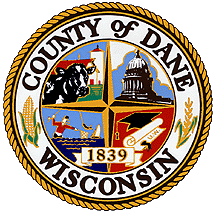 REQUEST FOR BID (RFB)DEPARTMENT OF ADMINISTRATIONPURCHASING DIVISIONREQUEST FOR BID (RFB)DEPARTMENT OF ADMINISTRATIONPURCHASING DIVISIONBID NUMBER119014119014BID TITLEAquatic Plant Harvester, Harvester Barge & Transport BargeAquatic Plant Harvester, Harvester Barge & Transport BargeBID DEADLINEMarch 6, 20192:00 p.m. (CST)Unsigned, late, faxed, or electronically mailed bids will be rejected.March 6, 20192:00 p.m. (CST)Unsigned, late, faxed, or electronically mailed bids will be rejected.SUBMIT BID TO THIS ADDRESSCITY COUNTY BUILDINGDANE COUNTY PURCHASING DIVISION210 MARTIN LUTHER KING JR BLVD ROOM 425MADISON, WI 53703-3345CITY COUNTY BUILDINGDANE COUNTY PURCHASING DIVISION210 MARTIN LUTHER KING JR BLVD ROOM 425MADISON, WI 53703-3345# OF REQUIRED BID COPIESBidders must submit (1) original and (1) copyBidders must submit (1) original and (1) copyDIRECTALL INQUIRES TONAMEPete PattenDIRECTALL INQUIRES TOTITLEPurchasing AgentDIRECTALL INQUIRES TOPHONE #608-267-3523DIRECTALL INQUIRES TOEMAIL patten.peter@countyofdane.comDIRECTALL INQUIRES TOWEB SITEwww.danepurchasing.comDATE BID ISSUED:  February 6, 2019DATE BID ISSUED:  February 6, 2019DATE BID ISSUED:  February 6, 2019BID SUBMISSION CHECKLISTBID SUBMISSION CHECKLIST Read Entire Bid DocumentCompleted Bid Packet (stapled) Section 2 – Vendor Information Section 3 – Bid Specifications Section 4 – Price Proposal Section 5 – Standard Terms and Conditions Bid Packets: (1) original and (1) copy Sealed envelope/package containing bid packets and labeled with:          Vendor Name         Bid Number         Bid Deadline Date/Time Up-to-date Vendor RegistrationPROPOSALS MUST BE DATE/TIME STAMPED BY A DANE COUNTY ADMINISTRATION STAFF MEMBERPROPOSALS MUST BE DATE/TIME STAMPED BY A DANE COUNTY ADMINISTRATION STAFF MEMBERVENDOR INFORMATIONVENDOR INFORMATIONVENDOR NAME:Vendor Information (address below will be used to confirm Local Vendor Preference)Vendor Information (address below will be used to confirm Local Vendor Preference)Vendor Information (address below will be used to confirm Local Vendor Preference)Vendor Information (address below will be used to confirm Local Vendor Preference)AddressCityCountyStateZip+4Vendor Rep. NameTelephoneTitleEmailDane County Vendor #Local Vendor Preference(Reference General Guidelines #5)Local Vendor Preference(Reference General Guidelines #5)Local Content Vendor Preference(Reference General Guidelines #6)Local Content Vendor Preference(Reference General Guidelines #6)Locally Based & Owned VendorDane County-MadeLocally Operated VendorRegionally-MadeNon-Locally Operated VendorWisconsin-MadeNo PreferenceNo PreferenceCooperative Purchasing (Reference General Guidelines #9)Cooperative Purchasing (Reference General Guidelines #9)I agree to furnish the commodities or services of this bid to municipalities and state agencies.I do not agree to furnish the commodities or services of this bid to municipalities and state agencies.Fair Labor Practice Certification (Reference General Guidelines #17)Fair Labor Practice Certification (Reference General Guidelines #17)Vendor has not been found by the National Labor Relations Board (“NLRB”)  or the Wisconsin Employment Relations Commission (“WERC”) to have violated any statute or regulation regarding labor standards or relations in the seven years prior to the date this bid submission is signed.Vendor has been found by the National Labor Relations Board (“NLRB”)  or the Wisconsin Employment Relations Commission (“WERC”) to have violated any statute or regulation regarding labor standards or relations in the seven years prior to the date this bid submission is signed.Addenda – we herby acknowledge receipt, review and use of the following addenda, if applicable.Addenda – we herby acknowledge receipt, review and use of the following addenda, if applicable.Addenda – we herby acknowledge receipt, review and use of the following addenda, if applicable.Addenda – we herby acknowledge receipt, review and use of the following addenda, if applicable.Addenda – we herby acknowledge receipt, review and use of the following addenda, if applicable.Addendum #1   Addendum #2   Addendum #3   Addendum #4   None   Signature AffidavitSignature AffidavitSignature AffidavitSignature AffidavitIn signing this bid, we certify that we have not, either directly or indirectly, entered into any agreement or participated in any collusion or otherwise taken any action in restraint of free competition; that no attempt has been made to induce any other person or firm to submit or not to submit a bid; that this bid has been independently arrived at without collusion with any other bidder, competitor or potential competitor; that this bid has not been knowingly disclosed prior to the opening of bids to any other bidder or competitor; that the above statement is accurate under penalty of perjury.The undersigned, submitting this bid, hereby agrees with all the terms, conditions, and specifications required by the County in this Request for Bid, and declares that the attached bid and pricing are in conformity therewith.In signing this bid, we certify that we have not, either directly or indirectly, entered into any agreement or participated in any collusion or otherwise taken any action in restraint of free competition; that no attempt has been made to induce any other person or firm to submit or not to submit a bid; that this bid has been independently arrived at without collusion with any other bidder, competitor or potential competitor; that this bid has not been knowingly disclosed prior to the opening of bids to any other bidder or competitor; that the above statement is accurate under penalty of perjury.The undersigned, submitting this bid, hereby agrees with all the terms, conditions, and specifications required by the County in this Request for Bid, and declares that the attached bid and pricing are in conformity therewith.In signing this bid, we certify that we have not, either directly or indirectly, entered into any agreement or participated in any collusion or otherwise taken any action in restraint of free competition; that no attempt has been made to induce any other person or firm to submit or not to submit a bid; that this bid has been independently arrived at without collusion with any other bidder, competitor or potential competitor; that this bid has not been knowingly disclosed prior to the opening of bids to any other bidder or competitor; that the above statement is accurate under penalty of perjury.The undersigned, submitting this bid, hereby agrees with all the terms, conditions, and specifications required by the County in this Request for Bid, and declares that the attached bid and pricing are in conformity therewith.In signing this bid, we certify that we have not, either directly or indirectly, entered into any agreement or participated in any collusion or otherwise taken any action in restraint of free competition; that no attempt has been made to induce any other person or firm to submit or not to submit a bid; that this bid has been independently arrived at without collusion with any other bidder, competitor or potential competitor; that this bid has not been knowingly disclosed prior to the opening of bids to any other bidder or competitor; that the above statement is accurate under penalty of perjury.The undersigned, submitting this bid, hereby agrees with all the terms, conditions, and specifications required by the County in this Request for Bid, and declares that the attached bid and pricing are in conformity therewith.SignatureTitleName (Printed)DateBID AND SPECIFICATION OVERVIEWBID SPECIFICATIONSAquatic Plant HarvesterItem #DescriptionSpec ComplianceSpec Compliance1ACCEPTABLE MODELSYesNo2All equipment offered shall be new and unused, and of a proven design.3Equipment must not be a prototype. 4All models offered shall have been in regular production for a minimum of fifteen (15) years. 5Equipment offered shall utilize parts and components (paddle wheel motors, gearboxes, conveyor motors, hydraulic valves, hydraulic cylinders, conveyor belting, bearings, etc.) that are interchangeable with existing Aquarius Systems harvesters and/or transporters. 6To demonstrate compatibility, Bidder must supply a complete manual with parts catalog for equipment being offered. 7MANUFACTURINGYesNo8All equipment shall be designed and constructed to the best industry standards. 9All components requiring fabrication shall be manufactured entirely at the bidder’s proprietary facility, including the barges, superstructures, conveyor frames and sidewalls, operator and engine platforms, paddle wheels and guards, etc. (typical purchased finished parts such as the engine, hydraulic motors and conveyor mesh are exempt from this requirement).10INSPECTIONSYesNo11The County reserves the right to visit the successful bidder’s manufacturing facility at any time prior to and during production of the equipment offered for the purpose of inspection. 12The County shall be permitted full access to all parts of the facility when and where the equipment is being manufactured.  13EQUIPMENT DUE DATEYesNo14All equipment offered herein shall have a desired delivery date of May 31, 2019. 15DELIVERYYesNo16Delivery shall be made by appointment only between the hours of 8:00 a.m. and 4:00 p.m., Monday through Friday. 17The delivery location will be determined by the County upon notification that the equipment is ready for shipment. 18Prices quoted shall include freight charges prepaid and included (FOB Destination) unless otherwise stated.19FLUID LEVELSYesNo20The equipment shall be delivered with all system fluids filled to working level, with the exception of diesel and/or gasoline fuels.21MANUALSYesNo22Two complete sets of operating manuals including technical parts identification bulletins, engine manual, operation and maintenance instructions shall be provided to the County upon delivery of the equipment. 23One copy shall be supplied in electronic format. 24A copy of the current complete manual for the equipment specified shall be supplied in electronic format on a flash drive with the bid documents. Failure to provide manual information may be cause for disqualification.25CERTIFICATES OF ORIGINYesNo26One (1) original Manufacturer’s Certificate of Origin shall be provided for each piece of equipment purchased through this RFB.27WARRANTYYesNo28All equipment offered shall have a minimum one (1) year warranty. 29Bidders must attach a written description of the warranty with their offer. Failure to do so will result in disqualification.30SHOP DRAWINGSYesNo31Shop drawings shall be submitted for County approval prior to construction and fabrication.32LIST OF COMPONENTSYesNo33A list of equipment and instrumentation with model numbers and quantities shall be provided.34GENERAL REQUIREMENTSYesNo35The aquatic plant harvester sought herein shall be a completely self-contained system, self-powered, capable of operating on the water and, with minimum disassembly, transportable over public roads by one truck.36The harvester shall be capable of cutting, loading and unloading both bottom rooted and floating aquatic plants, and marine floatables without manual assistance.37OVERALL OPERATING DIMENSIONS – shall not exceedYesNo38Length: 47 feet 0 inches39Width: 18 feet 0 inches40Height: 11 feet 0 inches41OVERALL SHIPPING DIMENSIONS – shall not exceedYesNo42Length: 47 feet 0 inches43Width: 12 feet 0 inches44Height: 11 feet 0 inches45FLOTATION BARGE46HULLYesNo47The barge shall be constructed of minimum 12 gauge sheet 304 Stainless Steel welded over a substantial internal angle iron framework. 48Internal support structure shall consist of angle iron cubes on maximum 24” centers throughout the barge. 49All deck load bearing areas must be reinforced with additional internal support angles and ¼” stainless steel plate on the deck.  50CONSTRUCTIONYesNo51The barge shall be constructed of minimum 12 gauge 304 Stainless Steel sheet welded over a substantial internal 304 Stainless Steel angle framework. 52Internal support structure shall consist of cubes on maximum 24” centers throughout the barge. 53All deck load bearing areas must be reinforced with additional internal support angles and ¼” steel plate on the deck. 54Bidder shall submit a detailed description and drawing of barge construction. Failure to do so may result in disqualification. 55REINFORCEMENT STRUTYesNo56Barge sidewalls, port and starboard, shall be formed and constructed with an indented reinforcement strut measuring approximately 4” tall and extending the entire length of the barge. 57BOTTOM PROTECTIONYesNo58Replaceable 3.5” x 3.5” high density polyethylene runners shall protect the full length of the barge bottom. 59COMPARTMENTS: YesNo60The hull shall have a minimum of six (6) airtight and watertight compartments, each fully tested under pressure. 61Each compartment shall have a 2” NPT inspection plug on the port side deck and a ½” NPT drain plug on the lower starboard side.  62OUTFITTINGYesNo63Four (4) lifting eyes/lugs adequately designed and sized to lift the weight of the finished vessel and located near the outside corners of the barge deck. 64Four (4) tie-down cleats that are completely separate from the lifting eyes shall also be located near the four corners of the barge deck. 65A minimum of 12 anti-skid grip-tape type pads shall be mounted to the barge deck on the port and starboard sides.66BOW YesNo67The bow of the hull shall be designed in a “V” shape to reduce resistance when cutting through the water, to enhance the capture of vegetation and debris on the pick up conveyor and to increase stability. 68A heavy duty clevis shall be securely mounted toward the center of the barge, on both the bow and stern.69BARGE DIMENSIONS – shall measure:YesNo70Length: 28 feet 0 inches71Width: 11 feet 11 inches72Height: 30 inches73DRAFT REQUIREMENTS – Max. allowable draft shall be:  YesNo74Empty: 13 inches 75Fully Loaded: 22 inches 76#1 CONVEYOR:  CUTTING & COLLECTION HEAD77CONSTRUCTIONYesNo78The conveyor shall be designed to facilitate the cutting and collection of material. 79The cutting and collection head shall consist of a bow mounted structural pivoting frame supporting the pickup/loading conveyor. 80The conveyor bed shall be made of structural steel with flat expanded sidewalls. 81For ease of repairs, cutter head must be built in separate sections. This includes, but is not limited to, the horizontal and vertical cutter frames (not just the cutter bars) being mounted by fasteners to the main frame. 82Uni-body type cutter heads are unacceptable.83FUNCTIONYesNo84The cutting and collection head shall serve to simultaneously cut aquatic plants, and collect floating vegetation and debris, and transfer that material from the water into the storage hold container. 85Plants and refuse shall be brought on board by means of hydraulically powered conveyor belts traveling at 85’ to 100’ per minute. 86Vessel shall include a valve at the operator console that allows the operator to disengage the cutters and operate the pick up conveyor only, for the purpose of skimming floating aquatic plants and marine debris.87The cutting and collection head shall be capable of rising out of the water by 12” and lowered to a minimum depth of 5’ 2”. 88Elevation and adjustment shall be accomplished by means of two (2) single acting hydraulic cylinders.89CUTTER BARSYesNo90The cutting and collection head shall consist of three (3) cutter bars, each having a 3” reciprocating stroke. 91The horizontal cutter shall be mounted across the lower front end of the pickup/loading conveyor frame. 92The two (2) vertical cutters shall be attached to bolt-on style extension flares. 93To enable easy repair, integral, one-piece and permanently welded extensions flares are not acceptable. 94The vertical cutter bar extensions shall be painted in a color that contrasts with the rest of the machine for visibility.95Cutting teeth and guards shall be John Deere.96DIMENSIONS – cutter bars shall measure: YesNo97Horizontal: 10 feet 0 inches98Vertical: 5 feet 6 inches99DRIVE SYSTEMYesNo100Each of the cutter bars shall be powered by high torque hydraulic motors (3 total) and ⅝” diameter pitman rods with ⅝” rod end bearings. 101The loading conveyor shall be driven by two (2) high torque hydraulic motors by means of positive chain drive couplings. 102Hydraulic motors shall be of sufficient capacity to continuously move a fully loaded conveyor belt. 103A selector valve shall be used to isolate the cutters from the conveyor system.104IMPACT PROTECTION SYSTEM YesNo105The cutter head shall incorporate a double impact protection system to minimize damage in the event of collision with an underwater obstruction. 106This system shall consist of:107A minimum of three (3) pre-compressed shock rods with springs located behind the horizontal cutter bar   108Pivoting gravity spring suspension to pivot entire pick up conveyor upon impact109Dual impact protection MUST be supplied; deviations are not allowed.110DRIVE SHAFTYesNo111Cutter head conveyor drive shall be a bearing mounted shaft with a minimum of eighteen (18) drive sprockets. 112Conveyor shall be driven by ½” steel x thirteen (13) toothed machined and shouldered sprockets welded to the shaft. 113Ball type sprockets and forged steel sprockets are not acceptable. 114IDLER SHAFTYesNo115Cutter head conveyor idler roller shall be a bearing mounted smooth tube shaft.  116TENSIONING DEVICESYesNo117Proper belt tension on the pick-up conveyor shall be maintained with two (2) external telescoping threaded tensioning devices at the drive shaft.  118CONVEYOR MESHYesNo119Cutter head conveyor mesh shall be standard-duty 1” x 1” galvanized flat wire belting. 120Conveyor bed shall be made up of three belts:  Two belts at 36” wide and one belt at 30” wide. 121#2 & #3 CONVEYORS:  STORAGE HOLD CONTAINER122CONSTRUCTIONYesNo123The storage hold shall consist of two (2) separate structural steel frames with flat expanded metal sidewalls. 124The storage hold conveyor design shall allow for a minimum of 3” clearance between the conveyor belting and the top side of the barge.125#2 CONVEYOR DRIVE SYSTEMYesNo126The #2 storage hold conveyor shall be driven by two (2) high torque hydraulic motors by means of positive chain drive coupling. 127Hydraulic motors shall be of sufficient capacity to move a fully loaded conveyor belt.  128The #2 conveyor belt speed shall be 20’ per minute.129#3 CONVEYOR DRIVE SYSTEMYesNo130The #3 storage hold conveyor shall be driven by two (2) high torque hydraulic motors by means of positive chain drive coupling. 131Hydraulic motors shall be of sufficient capacity to move a fully loaded conveyor belt. 132The #3 conveyor belt speed shall be 27 feet per minute.133STORAGE CAPACITYYesNo134The storage hold container shall be self-draining and have a minimum capacity of 820 cubic feet or 13515,600 pounds, whichever is reached first. 136FUNCTIONYesNo137In the operating mode the storage container shall be kept in a horizontal position. 138To unload, the discharge end must be hydraulically raised to an inclined position.   139DRIVE SHAFTSYesNo140Storage conveyor drives shall be bearing mounted shafts with a minimum of eighteen (18) drive sprockets. 141Conveyor shall be driven by ½” steel x thirteen (13) toothed machined and shouldered sprockets welded to the shaft. 142Ball type sprockets and forged steel sprockets are not acceptable.143IDLER SHAFTSYesNo144Storage conveyor idler rollers shall be bearing mounted smooth tube shafts.145TENSIONING DEVICESYesNo146Proper belt tension on the storage hold conveyors shall be maintained via external threaded tensioning devices on the bearing plates. 147The #2 conveyor tensioners shall be mounted at the idler shaft; #3 conveyor tensioners shall be mounted at the drive shaft.148CONVEYOR MESHYesNo149Storage hold conveyor mesh shall be standard-duty 1” x 1” galvanized flat wire belting. 150Conveyor bed shall be made up of three belts: Two belts at 30” wide and one belt at 36” wide. 151DISCHARGE REACHYesNo152The #3 Discharge Conveyor shall extend a minimum of 7’ beyond the barge stern and be capable of raising a minimum of 5’ to unload. 153Raising and lowering the #3 conveyor shall be accomplished by means of two (2) single acting hydraulic cylinders. 154Optimum unloading time is ninety (90) seconds.155SHORE CONVEYOR POWER YesNo156None157POWER PLANT AND HYDRAULICS158LOCATIONYesNo159For ease of servicing and protection from splashing water, the engine and hydraulic pump, on rubber vibration isolators, shall be platform mounted alongside the hydraulic tank and lockable battery box above the storage container and as far back from the operator as possible. 160Deck mounted engines and/or power packs are not acceptable.161ENGINEYesNo162The harvester shall be powered by a Tier-4-Final Diesel Engine, minimum 60 h.p.  163Engine shall have a 12 volt electrical system and automatic low oil pressure shutdown.164FUEL TANKYesNo165The harvester shall be equipped with a permanent 50-gallon aluminum fuel tank (min. capacity). 166Fuel tank shall be labeled for diesel fuel, and shall include a lockable filler/breather cap(s). 167A separate in-line fuel filtering system shall also be supplied.  168Bidder must supply details on in-line fuel filtering system.  169HYDRAULIC PUMP SYSTEMYesNo170The engine shall directly drive a variable volume pressure compensated demand pump to power all hydraulic systems on the harvester.171Total flow capacity/gallons per minute (GPM) shall be sufficient to operate both paddle wheels as well as all cutting and loading conveyor motors simultaneously. 172The system should allow for all operating functions at infinitely variable speeds from zero to factory set maximum speeds.173HYDRAULIC RESERVOIRYesNo174The hydraulic reservoir shall have a minimum capacity of 35 U.S. gallons and shall include a lockable filler/breather cap, water collection drain pepcock, magnetic particle collector, suction strainer, 10 micron return filter, visual oil level & temperature gauge and electronic low level sensing unit with alarm. 175The hydraulic tank shall be mounted on an elevated platform next to the engine.176HYDRAULIC OILYesNo177Hydraulic oil shall environmentally safe and marine grade of proper viscosity for operating location.  178HYDRAULIC LINESYesNo179All hydraulic lines shall be made of heavy duty stainless steel tubing, except where flexibility is required. 180Stainless tubing shall be uniformly shaped and bent, and shall be trimly mounted to the machine using tube clamp brackets.181Where flexibility is required, high quality heavy duty double braided rubber hose shall be used. This hose shall be guarded with nylon sheathing at all potential friction points.182HYDRAULIC FITTINGSYesNo183Only high quality hydraulic JIC fittings shall be used; all fittings shall be properly matched in size and rating to the hydraulic tubing and/or hose. 184Pot metal, inferior metallic fittings and/or plastic fittings are not acceptable.185HYDRAULIC OPERATIONYesNo186The paddle wheels shall have separate speed control, both forward and reverse, by manual hydraulic control levers located directly in front of the operator and between his/her legs when in a seated position. 187All other hydraulic functions shall be independently activated by manual hydraulic control levers located to the left of the operator and/or foot pedals. 188PROPULSION SYSTEM189PADDLE WHEELSYesNo190Two bi-directional paddle wheels shall be center mounted on the port and starboard sides of the barge. 191Paddle wheels shall be easily attached and removed via eight (8) bolts for over-the-road transport. 192Paddle wheels shall each be powered by a heavy duty planetary torque hub driven by low speed high torque hydraulic motors. 193Each paddle wheel motor shall be protected by a cross over relief valve. 194The use of tapered shafts and/or direct drive paddle wheel systems is unacceptable.195DIMENSIONS – each paddle wheel shall measure approx.YesNo196Diameter: 72 inches197Width: 32 inches198PADDLE WHEEL GUARDSYesNo199None200FINISHYesNo201Paddle wheels and entire paddle wheel guard system shall be painted in a color that contrasts with the rest of the machine for safety.202CONTROL BRIDGE203LOCATIONYesNo204The operator control area shall be a raised bridge, permanently mounted at the forward end of the harvester over the storage hold container. 205Bridge shall be surrounded by safety railings with access to it from the barge deck by means of non-skid ladder steps from both the starboard and port sides.206207Safety railings shall have a maximum height of: 24”208CONTROL CONSOLEYesNo209Manual control levers and foot pedals shall be mounted on the bridge within easy reach of an operator in the seated position. 210Any hydraulic lines located in this vicinity must be shielded. 211Operator console shall include at least one (1) lockable storage cabinet.212CONTROL PANELYesNo213The control panel shall be mounted to the right of the operator seat within easy reach of an operator in the seated position; maximum distance from the seat shall be 12”. 214Blocking the operator’s forward line of sight with the control panel is not allowed.215INSTRUMENTATIONYesNo216Instrumentation shall include an ignition switch, engine accelerator, tachometer, oil pressure sounder, fuel gauge, hour meter, and ammeter gauge or sounder. 217Gauges, controls and electrical circuitry must be of weather resistant design. 218A power outlet and hydraulic pressure gauge shall also be provided.219OPERATOR SEATYesNo220The operator seat shall be an ergonomic type made of foam rubber, padded and covered with weather-proof heavy duty vinyl.  221PLATFORM BRIDGEYesNo222The harvester shall have a walkway bridge connecting the operator platform to the engine platform.  223Platform bridge shall be center mounted and equipped with safety railings. 224A foldable ladder shall also be installed on the stern of the engine platform to allow access to the bridge. 225BIMINI CANOPYYesNo226The harvester shall include a large sun/rain Bimini canopy designed to shade the operator.  227Mounting hardware must also be installed. 228BATTERY BOXYesNo229The battery box shall be size 18” long x 12” high x 11” wide with a hinge.  230Inside the batter box shall be relays and the master switch. 231FINISH232PREPARATION & FINISHYesNo233All weldments and fabricated parts shall be thoroughly cleaned to remove all grease, oil and foreign material. 234Weld spatter, slag, flux, rust and corrosion shall be completely removed. 235All carbon steel surfaces shall be abrasive blasted per SSPC-SP10 and primed with Devoe Bar Rust 235 Epoxy applied at 4 to 8 mils D.F.T. 236All surfaces above the waterline shall be finish coated with Devoe Devthane 379 Polyurethane paint applied at 2 to 4 mils D.F.T. 237All surfaces below the waterline shall be finish coated with Devoe Bar Rust 235 Epoxy applied at 4 to 8 mils D.F.T. 238COLORYesNo239Equipment shall be finish coated in light blue, with black contrast and yellow trim. (unless stainless)240STAINLESS STEEL FINISH241Stainless steel barge shall be cured with pickling paste for a minimum of twenty four (24) hours, then power buffed with rubbing compound to a high shine finish.242FASTENERSYesNo243Where applicable, fasteners shall be stainless steel grade 18/8 throughout.244PARTS AVAILABILITYYesNo245Parts and fittings for the vessel and any of its accessories, (ie: engine; hydraulic lines, pumps & valves; hydraulic motors, hoses & fittings; hardware; electrical components; etc.), shall be of a current manufacture, design and size that is readily available to the Buyer. 246Odd sized, close-out or hard-to-find components are unacceptable.247MISCELLANEOUS248SPARE PARTS KITYesNo249A spare parts kit shall be provided with the vessel at no additional cost, and shall include at least the following: 250hydraulic oil filter/s251engine oil filter/s252cutter blades253vertical and horizontal shear fingers254rod end bearings255miscellaneous fasteners256hold down clip/s and shim/s257hydraulic pressure gauge258hydraulic motor seal kit259any other parts deemed appropriate by the manufacturer.260MOBILIZER COMPATIBILITYYesNo261Stainless steel bosses shall be welded to the bow and stern of the barge to allow the connection of Dane County supplied mobilizers. 262SPUD ANCHORSYesNo263Electric winch spud anchors shall be located on the port and starboard sides on the stern of the vessel. 264The spuds shall be driven by an electric motor and 3/16” stainless steel cables capable of reaching a minimum of 7’ deep. 265The electric switches with relays to control the spuds shall be located on the instrument panel. 266Motors shall be Dayton 6X190B and relays shall be Cole Hersee 24450-BX267ALUMINUM STORAGE BOXYesNo268An aluminum storage box shall be installed with a size of 24” long x 18” wide x 10” high. 269CENTER WALK PLATFROMYesNo270A center walk platform with a ladder shall be installed between the control and engine bridge. SPECIFICATION DEVIATIONSAquatic Plant HarvesterBID SPECIFICATIONSTransport BargeItem #DescriptionSpec ComplianceSpec Compliance271ACCEPTABLE MODELSYesNo272All equipment offered shall be new and unused, and of a proven design.273Equipment must not be a prototype. 274All models offered shall have been in regular production for a minimum of fifteen (15) years. 275Equipment offered shall utilize parts and components (paddle wheel motors, gearboxes, conveyor motors, hydraulic valves, hydraulic cylinders, conveyor belting, bearings, etc.) that are interchangeable with existing Aquarius Systems harvesters and/or transporters. 276To demonstrate compatibility, Bidder must supply a complete manual with parts catalog for equipment being offered. 277MANUFACTURINGYesNo278All equipment shall be designed and constructed to the best industry standards. 279All components requiring fabrication shall be manufactured entirely at the bidder’s proprietary facility, including the barges, superstructures, conveyor frames and sidewalls, operator and engine platforms, paddle wheels and guards, etc. (typical purchased finished parts such as the engine, hydraulic motors and conveyor mesh are exempt from this requirement).280INSPECTIONSYesNo281The County reserves the right to visit the successful bidder’s manufacturing facility at any time prior to and during production of the equipment offered for the purpose of inspection. 282The County shall be permitted full access to all parts of the facility when and where the equipment is being manufactured.  283EQUIPMENT DUE DATEYesNo284All equipment offered herein shall have a desired delivery date of May 31, 2019. 285DELIVERYYesNo286Delivery shall be made by appointment only between the hours of 8:00 a.m. and 4:00 p.m., Monday through Friday. 287The delivery location will be determined by the County upon notification that the equipment is ready for shipment. 288Prices quoted shall include freight charges prepaid and included (FOB Destination) unless otherwise stated.289FLUID LEVELSYesNo290The equipment shall be delivered with all system fluids filled to working level, with the exception of diesel and/or gasoline fuels.291MANUALSYesNo292Two complete sets of operating manuals including technical parts identification bulletins, engine manual, operation and maintenance instructions shall be provided to the County upon delivery of the equipment. 293One copy shall be supplied in electronic format. 294A copy of the current complete manual for the equipment specified shall be supplied in electronic format on a flash drive with the bid documents. Failure to provide manual information may be cause for disqualification.295CERTIFICATES OF ORIGINYesNo296One (1) original Manufacturer’s Certificate of Origin shall be provided for each piece of equipment purchased through this RFB.297WARRANTYYesNo298All equipment offered shall have a minimum one (1) year warranty. 299Bidders must attach a written description of the warranty with their offer. Failure to do so will result in disqualification.300SHOP DRAWINGSYesNo301Shop drawings shall be submitted for County approval prior to construction and fabrication.302LIST OF COMPONENTSYesNo303A list of equipment and instrumentation with model numbers and quantities shall be provided.304GENERAL REQUIREMENTSYesNo305A transport barge designed to work with aquatic plant harvesters specified herein shall be supplied. 306The transport barge sought herein shall be a completely self-contained system, self-powered, capable of operating on the water and transportable over public roads.307The transport barge shall be capable of loading and unloading aquatic plants and marine floatables without manual assistance.308OVERALL OPERATING DIMENSIONS – shall not exceed:YesNo309Length: 32 feet 10 inches310Width: 11 feet 2 inches311Height: 9 feet 10 inches312OVERALL SHIPPING DIMENSIONS – shall not exceed:YesNo313Length: 32 feet 10 inches314Width: 11 feet 2 inches315Height: 10 feet 8 inches316SHORE CONVEYOR POWERYesNo317None318FLOTATION BARGE319HULLYesNo320The vessel hull shall be designed to withstand all stresses to which it is normally subjected. 321The hull shall consist of a rectangular shaped barge with no add-on pontoons, protrusions or sponsons. 322Catamaran hulls are not acceptable.  323CONSTRUCTIONYesNo324The barge shall be constructed of minimum 12 gauge steel sheet welded over a substantial internal angle iron framework. Internal support structure shall consist of angle iron cubes on maximum 24” centers throughout the barge. 325All deck load bearing areas must be reinforced with additional internal support angles and ¼” plate stainless steel on the deck.  326All barge outer skins and internal structures shall be fabricated using 304L stainless steel.327REINFORCEMENT STRUTYesNo328Barge sidewalls, port and starboard, shall be formed and constructed with an indented reinforcement strut measuring approximately 4” tall and extending the entire length of the barge. 329This strut shall also serve as a maximum draft / full load indicator and shall be accented with high visibility pin striping, which shall also measure approximately 4” tall and extend the entire length of the barge.330BOTTOM PROTECTIONYesNo331Replaceable 3.5” x 3.5” high density polyethylene runners shall protect the full length of the barge bottom and assist in guiding the transport barge on and off a trailer. 332Runners shall be mounted with a spacing of 68.5” on center.333COMPARTMENTSYesNo334The hull shall have a minimum of three (3) airtight and watertight compartments, each fully tested under pressure. 335Each compartment shall have a 2” NPT inspection plug on the port side deck and a ½” NPT drain plug on the lower starboard side.  336OUTFITTINGYesNo337Four (4) lifting eyes and four (4) tie-down cleats shall be located near the four corners of the barge deck. 338Anti-skid pads shall be mounted to the barge deck on both the port and starboard sides.339BOWYesNo340The bow of the hull shall be designed in a “V” shape to maximize hull speed, reduce resistance when cutting through the water and to increase stability. 341A heavy duty clevis shall be mounted to the forward center of the barge.342DIMENSIONS – approx. barge dimensions shall measure:YesNo343Length: 27 feet 0 inches344Width: 11 feet 2 inches345Height: 30 inches346DRAFT REQUIREMENTS: Max. allowable draft shall be:YesNo347Empty: 10 inches348Fully Loaded: 21 inches349#1 CONVEYOR:  LOADING & UNLOADING HEAD350CONSTRUCTIONYesNo351The #1 conveyor shall consist of a bow mounted structural pivoting frame supporting the loading and unloading conveyor.352The conveyor bed shall be made of structural steel with formed sheet metal sidewalls.  353HITCHING BARYesNo354The forward end of the #1 conveyor shall be fitted with a hydraulically adjustable hitching bar designed to aid in the transfer of vegetation and debris from the collection vessel.355FUNCTIONYesNo356The loading and unloading head shall serve to receive collected vegetation and debris from the collection vessel, and then transfer that material into a shore conveyor or similar unloading device. 357Plants and refuse shall be brought on board by means of hydraulically powered conveyor belts traveling at a minimum of 20’ per minute.358DRIVE SHAFTYesNo359The loading and unloading conveyor drive shall be a bearing mounted tube shaft with a minimum of fourteen (14) drive sprockets. 360Conveyor shall be driven by ½” steel x thirteen (13) toothed machined and shouldered sprockets welded to the shaft. Ball type sprockets and forged steel sprockets are not acceptable.361IDLER SHAFTYesNo362The conveyor idler roller shall be a bearing mounted smooth tube shaft.  363TENSIONING DEVICESYesNo364Proper belt tension on the pick-up conveyor shall be maintained via two (2) external telescoping threaded tensioning devices at the idler shaft.  365CONVEYOR MESHYesNo366Conveyor mesh shall be standard duty 1" x 1" galvanized flat wire belting.367CATWALKYesNo368A catwalk shall be installed on the port side.369#2 CONVEYOR:  STORAGE HOLD CONTAINER370CONSTRUCTIONYesNo371The storage hold shall consist of two (2) separate structural steel frames with formed sheet sidewalls. 372The storage hold conveyor design shall allow for a minimum of 3” clearance between the conveyor belting and the top side of the barge.373#2 CONVEYOR DRIVE SYSTEMYesNo374The #2 storage hold conveyor shall be driven by two (2) high torque hydraulic motors by means of positive chain drive coupling. 375Splined couplings are not acceptable. 376Hydraulic motors shall be of sufficient capacity to move a fully loaded conveyor belt.  377The #2 conveyor belt speed shall be 20’ per minute.378STORAGE CAPACITYYesNo379The storage hold container shall be self-draining and have a minimum capacity of 800 cubic feet or 14,000 pounds, whichever is reached first. 380DRIVE SHAFTSYesNo381Storage conveyor drives shall be bearing mounted tube shafts with a minimum of fourteen (14) drive sprockets. 382Conveyors shall be driven by ½” steel x thirteen (13) toothed machined and shouldered sprockets welded to the shaft. 383Ball type sprockets and forged steel sprockets are unacceptable.384IDLER SHAFTSYesNo385Storage conveyor idler rollers shall be bearing mounted smooth tube shafts.386TENSIONING DEVICESYesNo387Proper belt tension on the storage hold conveyors shall be maintained via external threaded tensioning devices on the bearing plates. 388The #2 conveyor tensioners shall be mounted at the idler shaft.389The #3 conveyor tensioners shall be mounted at the drive shaft.390CONVEYOR MESHYesNo391Storage hold conveyor mesh shall be standard duty 1" x 1" galvanized flat wire belting.392CONVEYOR OPERATIONYesNo393The loading and unloading conveyor, and the storage hold conveyor, shall each be independently operated, singularly or together, via hydraulic controls at the operator console.394POWER PLANT AND HYDRAULICS395LOCATIONYesNo396The engine, hydraulic pump, hydraulic tank and battery shall be mounted on rubber vibration isolators on the barge stern below the operator platform.397ENGINEYesNo398Shall be powered by a Tier-4-Final Diesel Engine, minimum 60 HP.  399Engine shall have a 12 volt electrical system and automatic low oil pressure shutdown.400FUEL TANKSYesNo401The harvester shall be equipped with a permanent 50-gallon aluminum fuel tank (min. capacity). 402Fuel tank shall be labeled for diesel fuel, and shall include a lockable filler/breather cap(s). 403A separate in-line fuel filtering system shall also be supplied.  404Bidder must supply details on in-line fuel filtering system.  405HYDRAULIC PUMP SYSTEMYesNo406The engine shall directly drive a tandem pump to power each of the hydraulic props and a gear pump to power the balance of the hydraulic systems.407Total flow capacity/gallons per minute (GPM) shall be sufficient to operate the twin hydraulic propellers and the loading and unloading conveyor motors simultaneously. 408The system should allow for all operating functions at infinitely variable speeds from zero to factory set maximum speeds.409HYDRAULIC RESERVOIRYesNo410The hydraulic reservoir shall have a minimum capacity of 40 U.S. gallons and shall include a filler/breather cap, water collection drain pepcock, magnetic particle collector, suction strainer, 10 micron return filter, visual oil level & temperature gauge and electronic low level sensing unit with alarm. 411The hydraulic tank shall be mounted on an elevated platform next to the engine.412HYDRAULIC OILYesNo413Hydraulic oil shall be environmentally safe, marine grade Clarion 46.414HYDRAULIC LINESYesNo415All hydraulic lines shall be made of heavy duty stainless steel tubing, except where flexibility is required. 416Stainless tubing shall be uniformly shaped and bent, and shall be trimly mounted to the machine using tube clamp brackets.417Where flexibility is required, high quality heavy duty double braided rubber hose shall be used.418The following minimum PSI hose ratings shall be required:419¼” Hose – 5000 PSI minimum420½” Hose – 3500 PSI minimum421¾” Hose – 2250 PSI minimum4221” Hose – 2000 PSI minimum423Rubber hose shall be guarded with nylon sheathing at all potential friction points.424HYDRAULIC FITTINGSYesNo425Only high quality hydraulic fittings shall be used.426All fittings shall be properly matched in size and rating to the hydraulic tubing and/or hose. 427Pot metal, inferior metallic fittings and/or plastic fittings are not acceptable.428HYDRAULIC OPERATIONYesNo429The props shall have separate speed control, both forward and reverse, by manual hydraulic control levers. 430All other hydraulic functions shall be independently activated by manual hydraulic control levers and/or foot pedals.431PROPULSION SYSTEM432HYDRAULIC PROPELLERSYesNo433Twin hydraulically driven propellers shall be mounted on the barge stern. 434Each propeller shall have separate speed control, both forward and reverse, by manual control levers. 435All other hydraulic functions shall be independently activated by electric toggle switches and/or foot pedals. 436Each propeller motor shall be protected by a cross over relief valve.  437CONTROL BRIDGE438LOCATIONYesNo439The operator control area shall be a raised bridge, permanently mounted at the stern of the transport barge over the power pack. 440Bridge shall be surrounded by safety railings with access to it from the barge deck by means of non-skid ladder steps from both the starboard and port sides.441Safety railings shall have a maximum height of: 24”442CONTROL CONSOLEYesNo443Manual control levers, toggle switches and/or foot pedals shall be mounted on the bridge within easy reach of an operator in the seated position. All hydraulic lines to the valve bank must be shielded. Operator console shall include at least one (1) lockable storage cabinet.444CONTROL PANELYesNo445The control panel shall be mounted to the right of the operator seat within easy reach of an operator in the seated position; maximum distance from the seat shall be 12”. 446Blocking the operator’s forward line of sight with the control panel is not allowed.447INSTRUMENTATIONYesNo448Instrumentation shall include an ignition switch, engine accelerator, tachometer, oil pressure sounder, fuel gauge, hour meter, and ammeter gauge or sounder. 449Gauges, controls and electrical circuitry must be of weather resistant design. 450A power outlet and hydraulic pressure gauge shall also be provided.451OPERATOR SEATSYesNo452Two operator seats shall be an ergonomic type made of foam rubber, padded and covered with weather-proof heavy duty vinyl.453OPERATOR CANOPYYesNo454A collapsible bimini sun/rain canopy shall be provided with the transport barge. 455Canopy shall be large enough to cover the operator platform.456BATTERY BOXYesNo457The battery box shall be size 18” long x 12” high x 11” wide with a hinge.  458Inside the batter box shall be relays and the master switch. 459FINISH460PREPARATION & FINISHYesNo461All weldments and fabricated parts shall be thoroughly cleaned to remove all grease, oil and foreign material. 462Weld spatter, slag, flux, rust and corrosion shall be completely removed. All carbon steel surfaces shall be abrasive blasted per SSPC-SP10 and primed with Devoe Bar Rust 235 Epoxy applied at 4 to 8 mils D.F.T.  463All surfaces above the waterline shall be finish coated with Devoe Devthane 379 Polyurethane paint applied at 2 to 4 mils D.F.T. All surfaces below the waterline shall be finish coated with Devoe Bar Rust 235 Epoxy applied at 4 to 8 mils D.F.T. No exceptions to this paint specification are allowed.464COLORYesNo465Equipment shall be finish coated in yellow with black and yellow trim. 466Stainless steel barge will not be painted. 467STAINLESS STEEL FINISHYesNo468Stainless steel barge shall be cured with pickling paste for a minimum of twenty four (24) hours, then power buffed with rubbing compound to a high shine finish.469FASTENERSYesNo470All fasteners shall be stainless steel grade 18/8 throughout the machine where applicable. 471PARTS AVAILABILITYYesNo472Parts and fittings for the vessel and any of its accessories, (ie: engine; hydraulic lines, pumps & valves; hydraulic motors, hoses & fittings; hardware; electrical components; etc.), shall be of a manufacture, design and size that is readily available to the Buyer. 473Odd sized, close-out or hard-to-find components are absolutely unacceptable.474MISCELLANEOUS475MOBILIZER COMPATIBILITYYesNo476Stainless steel bosses shall be welded to the bow and stern of the barge to allow the connection of Dane County supplied mobilizers. 477SPUD ANCHORSYesNo478Electric winch spud anchors shall be located on the port and starboard sides on the stern of the vessel. 479The spuds shall be driven by an electric motor and 3/16” stainless steel cables capable of reaching a minimum of 7’ deep. 480The electric switches with relays to control the spuds shall be located on the instrument panel. 481Motors shall be Dayton 6X190B and relays shall be Cole Hersee 24450-BX.482ALUMINUM STORAGE BOXYesNo483An aluminum storage box shall be installed with a size of 24” long x 18” wide x 10” high. SPECIFICATION DEVIATIONSTransport BargeBID SPECIFICATIONSHarvester BargeItem #DescriptionSpec ComplianceSpec Compliance484ACCEPTABLE MODELSYesNo485All equipment offered shall be new and unused, and of a proven design.486Equipment must not be a prototype. 487All models offered shall have been in regular production for a minimum of fifteen (15) years. 488Equipment offered shall utilize parts and components (paddle wheel motors, gearboxes, conveyor motors, hydraulic valves, hydraulic cylinders, conveyor belting, bearings, etc.) that are interchangeable with existing Aquarius Systems harvesters and/or transporters. 489To demonstrate compatibility, Bidder must supply a complete manual with parts catalog for equipment being offered. 490MANUFACTURINGYesNo491All equipment shall be designed and constructed to the best industry standards. 492All components requiring fabrication shall be manufactured entirely at the bidder’s proprietary facility, including the barges, superstructures, conveyor frames and sidewalls, operator and engine platforms, paddle wheels and guards, etc. (typical purchased finished parts such as the engine, hydraulic motors and conveyor mesh are exempt from this requirement).493INSPECTIONSYesNo494The County reserves the right to visit the successful bidder’s manufacturing facility at any time prior to and during production of the equipment offered for the purpose of inspection. 495The County shall be permitted full access to all parts of the facility when and where the equipment is being manufactured.  496EQUIPMENT DUE DATEYesNo497All equipment offered herein shall have a desired delivery date of May 31, 2019. 498DELIVERYYesNo499Delivery shall be made by appointment only between the hours of 8:00 a.m. and 4:00 p.m., Monday through Friday. 500The delivery location will be determined by the County upon notification that the equipment is ready for shipment. 501Prices quoted shall include freight charges prepaid and included (FOB Destination) unless otherwise stated.502FLUID LEVELSYesNo503The equipment shall be delivered with all system fluids filled to working level, with the exception of diesel and/or gasoline fuels.504MANUALSYesNo505Two complete sets of operating manuals including technical parts identification bulletins, engine manual, operation and maintenance instructions shall be provided to the County upon delivery of the equipment. 506One copy shall be supplied in electronic format. 507A copy of the current complete manual for the equipment specified shall be supplied in electronic format on a flash drive with the bid documents. Failure to provide manual information may be cause for disqualification.508CERTIFICATES OF ORIGINYesNo509One (1) original Manufacturer’s Certificate of Origin shall be provided for each piece of equipment purchased through this RFB.510WARRANTYYesNo511All equipment offered shall have a minimum one (1) year warranty. 512Bidders must attach a written description of the warranty with their offer. Failure to do so will result in disqualification.513SHOP DRAWINGSYesNo514Shop drawings shall be submitted for County approval prior to construction and fabrication.515LIST OF COMPONENTSYesNo516A list of equipment and instrumentation with model numbers and quantities shall be provided.517HULLYesNo518The barge shall be constructed of minimum 12 gauge sheet 304 Stainless Steel welded over a substantial internal angle iron framework. 519Internal support structure shall consist of angle iron cubes on maximum 24” centers throughout the barge. 520All deck load bearing areas must be reinforced with additional internal support angles and ¼” stainless steel plate on the deck.  521CONSTRUCTIONYesNo522The barge shall be constructed of minimum of 12 gauge 304 Stainless Steel sheet welded over a substantial internal 304 Stainless Steel angle framework.523Internal support structure shall consist of cubes on maximum 24” centers throughout the barge. 524All deck load bearing areas must be reinforced with additional internal support angles and ¼” steel plate on the deck.525Bidder shall submit a detailed description and drawing of barge construction. Failure to do so may result in disqualification. 526REINFORCEMENT STRUTYesNo527Barge sidewalls, port and starboard, shall be formed and constructed with an indented reinforcement strut measuring approximately 4” tall and extending the entire length of the barge. 528BOTTOM PROTECTIONYesNo529Replaceable 3.5” x 3.5” high density polyethylene runners shall protect the full length of the barge bottom and assist in guiding the harvester on and off a trailer. 530COMPARTMENTSYesNo531The hull shall have a minimum of six (6) airtight and watertight compartments, each fully tested under pressure. 532Each compartment shall have a 2” NPT inspection plug on the port side deck and a ½” NPT drain plug on the lower starboard side.  533OUTFITTINGYesNo534Four (4) lifting eyes/lugs adequately designed and sized to lift the weight of the finished vessel and located near the outside corners of the barge deck. 535Four (4) tie-down cleats that are completely separate from the lifting eyes shall also be located near the four corners of the barge deck. 536A minimum of 12 anti-skid grip-tape type pads shall be mounted to the barge deck on the port and starboard sides.537BOWYesNo538The bow of the hull shall be designed in a “V” shape to reduce resistance when cutting through the water, to enhance the capture of vegetation and debris on the pick up conveyor and to increase stability. 539A heavy duty clevis shall be securely mounted toward the center of the barge, on both the bow and stern.540DIMENSIONS – barge dimensions shall measure:YesNo541Length: 28 feet 0 inches542Width: 11 feet 11 inches543Height: 30 inches544DRAFT REQUIREMENTS – max. allowable draft shall be  YesNo545Empty: 13 inches546Fully Loaded: 22 inches 547MOBILIZER COMPATIBILITYYesNo548Stainless steel bosses shall be welded to the bow and stern of the barge to allow the connection of Dane County supplied mobilizers. SPECIFICATION DEVIATIONSHarvester BargePRICE PROPOSALPRICE PROPOSALVENDOR NAME:#ITEMMANUFACTURERMODELDEVIATIONS?
YES / NOCOST1Aquatic Plant Harvester  $2Transport Barge  $3Harvester Barge  $4GRAND TOTALGRAND TOTALGRAND TOTALGRAND TOTAL  $5Delivery Days ARO6Service/Parts/Repairs(provide name, address, phone #)#CLIENT NAMECLIENT ADDRESSCONTACT PERSONPHONE #PURHCASE DATE78910STANDARD TERMS AND CONDITIONSRequest for Bids/Proposals/ContractsRev. 4/2018